Сведения о научном руководителе диссертации Петровой  Елены Юрьевны на тему   "Исследование эффективного потенциала хиггсовского сектора  минимальной суперсимметрии"Научный руководитель: Дубинин Михаил НиколаевичУченая степень: доктор физико-математических наукУченое звание: профессорДолжность    ведущий научный сотрудник отдела теоретической физики высоких энергий НИИЯФ Место работы: НИИЯФ МГУАдрес места работы:  Ленинские Горы, 1, стр. 2. Тел: +7 495 939 23 93E-mail:   dubinin@theory.sinp.msu.ruСписок основных научных публикаций по специальности за последние 5 лет:2017 A search for new phenomena in pp collisions at sqrt(s) = 13 TeV in final states with missing transverse momentum and at least one jet using the alphaT variableBaskakov A., Belyaev A.V., Boos E., Dubinin M., Dudko L., Ershov A., Gribushin A., Katkov I., Klyukhin V., Kodolova O., Lokhtin I., Miagkov I., Obraztsov S.,Petrushanko S., Popov A.A., Savrin V., Snigirev A., Zhukov V.Yu, CMS Collaborationв журнале European Physical Journal C, издательство Springer Verlag (Germany), том 77, № 5, с. 294 DOI2017 Combination of searches for heavy resonances decaying to WW, WZ, ZZ, WH, and ZH boson pairs in proton–proton collisions at sqrt(s) = 8 and 13 TeVBaskakov A., Belyaev A.V., Boos E., Dubinin M., Dudko L., Ershov A., Gribushin A., Klyukhin V., Kodolova O., Lokhtin I., Miagkov I., Obraztsov S., Petrushanko S., Popov A.A., Savrin V., Snigirev A., CMS Collaborationв журнале Physics Letters, Section B: Nuclear, Elementary Particle and High-Energy Physics, издательство Elsevier BV (Netherlands), том 774, с. 533-558 DOI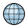 2017 Cross section measurement of t-channel single top quark production in pp collisions at sqrt(s) = 13 TeVBaskakov A., Belyaev A.V., Boos E., Bunichev V., Dubinin M., Dudko L., Gribushin A., Katkov I., Klyukhin V., Kodolova O., Korneeva N., Lokhtin I., Miagkov I.,Obraztsov S., Perfilov M., Popov A.A., Savrin V., Zhukov V.Yu, CMS Collaborationв журнале Physics Letters, Section B: Nuclear, Elementary Particle and High-Energy Physics, издательство Elsevier BV (Netherlands), том 772, с. 752-776 DOI2017 Evidence for collectivity in pp collisions at the LHCBaskakov A., Belyaev A.V., Boos E., Dubinin M., Dudko L., Ershov A., Gribushin A., Katkov I., Klyukhin V., Kodolova O., Lokhtin I., Miagkov I., Obraztsov S.,Petrushanko S., Popov A.A., Savrin V., Snigirev A., Zhukov V.Yu, CMS Collaborationв журнале Physics Letters, Section B: Nuclear, Elementary Particle and High-Energy Physics, издательство Elsevier BV (Netherlands), том 765, с. 193-220 DOI2017 Heavy Supersymmetry with mh=125 GeV in the Effective Field Theory ApproachDubinin M.N., Petrova E.Yuв журнале Physics of Particles and Nuclei, издательство Maik Nauka/Interperiodica Publishing (Russian Federation), том 48, № 5, с. 815-818 DOI2017 Inclusive search for supersymmetry using razor variables in pp collisions at sqrt(s) = 13 TeVBaskakov A., Belyaev A.V., Boos E., Dubinin M., Dudko L., Ershov A., Gribushin A., Katkov I., Klyukhin V., Kodolova O., Lokhtin I., Miagkov I., Obraztsov S.,Petrushanko S., Popov A.A., Savrin V., Snigirev A., Zhukov V.Yu, CMS Collaborationв журнале Physical Review D - Particles, Fields, Gravitation and Cosmology, издательство American Physical Society (United States), том 95, № 1, с. 012003 DOI2017 Jet energy scale and resolution in the CMS experiment in pp collisions at 8 TeVBaskakov A., Belyaev A.V., Boos E., Dubinin M., Dudko L., Ershov A., Gribushin A., Katkov I., Kaminskiy A., Klyukhin V., Kodolova O., Lokhtin I., Myagkov I.,Obraztsov S., Petrushanko S., Popov A.A., Savrin V., Zhukov V.Yu, CMS Collaborationв журнале Journal of Instrumentation, издательство Institute of Physics (United Kingdom), том 12, № 2, с. 02014 DOI2017 Measurement and QCD analysis of double-differential inclusive jet cross-sections in pp collisions at sqrt(s) = 8 TeV and ratios to 2.76 and 7 TeVBaskakov A., Belyaev A.V., Boos E., Dubinin M., Dudko L., Ershov A., Gribushin A., Katkov I., Klyukhin V., Kodolova O., Lokhtin I., Miagkov I., Obraztsov S.,Petrushanko S., Popov A.A., Savrin V., Snigirev A., Zhukov V.Yu, CMS Collaborationв журнале Journal of High Energy Physics, издательство Institute of Physics Publishing (United Kingdom), том 2017, № 3, с. 156 DOI2017 Measurement of differential cross sections for top quark pair production using the lepton+jets final state in proton-proton collisions at 13 TeVBaskakov A., Belyaev A.V., Boos E., Bunichev V., Dubinin M., Dudko L., Ershov A., Katkov I., Klyukhin V., Kodolova O., Korneeva N., Lokhtin I., Miagkov I.,Obraztsov S., Perfilov M., Popov A.A., Savrin V., CMS Collaborationв журнале Physical Review D - Particles, Fields, Gravitation and Cosmology, издательство American Physical Society (United States), том 95, № 9, с. 092001 DOI2017 Measurement of double-differential cross sections for top quark pair production in pp collisions at sqrt(s) = 8 TeV and impact on parton distribution functionsBaskakov A., Belyaev A.V., Boos E., Bunichev V., Dubinin M., Dudko L., Ershov A., Katkov I., Klyukhin V., Korneeva N., Lokhtin I., Miagkov I., Obraztsov S.,Perfilov M., Popov A.A., Savrin V., Volkov P., CMS Collaborationв журнале European Physical Journal C, издательство Springer Verlag (Germany), том 77, № 7, с. 459 DOI2017 Measurement of electroweak-induced production of W gamma with two jets in pp collisions at sqrt(s) = 8 TeV and constraints on anomalous quartic gauge couplingsBaskakov A., Belyaev A.V., Boos E., Dubinin M., Dudko L., Ershov A., Gribushin A., Katkov I., Klyukhin V., Kodolova O., Lokhtin I., Miagkov I., Obraztsov S.,Petrushanko S., Popov A.A., Savrin V., Snigirev A., Zhukov V.Yu, CMS Collaborationв журнале Journal of High Energy Physics, издательство Institute of Physics Publishing (United Kingdom), том 2017, № 6, с. 106 DOI2017 Measurement of the WZ production cross section in pp collisions at sqrt(s) = 13 TeVBaskakov A., Belyaev A.V., Boos E., Dubinin M., Dudko L., Ershov A., Gribushin A., Katkov I., Klyukhin V., Kodolova O., Lokhtin I., Miagkov I., Obraztsov S.,Petrushanko S., Popov A.A., Savrin V., Snigirev A., Zhukov V.Yu, CMS Collaborationв журнале Physics Letters, Section B: Nuclear, Elementary Particle and High-Energy Physics, издательство Elsevier BV (Netherlands), том 766, с. 268-290 DOI